PAUTA DA SESSÃO ORDINÁRIA - 25 de Abril de 2023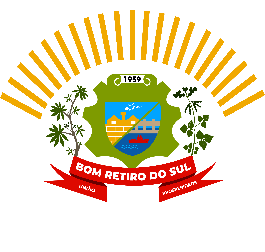 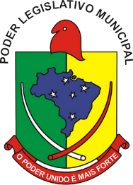 Invocando a proteção de Deus Declaro Aberta esta Sessão que é de Caráter Ordinário e Convido a Todos para Rezar o Pai Nosso.Declaro aberto I – PEQUENO EXPEDIENTE:    Declaro aberto II – GRANDE EXPEDIENTE: Discussão das matérias apresentadas:  (5 minutos para cada vereador que o desejar)  III- COMUNICAÇÃO DOS LÍDERES DE BANCADA:      (3 minutos para cada Líder que o desejar)  INTERVALO (Facultativo Até 15 Minutos).IV – DECLARO ABERTA A ORDEM DO DIA(Declaro ENCERRADA a Ordem do Dia) V- EXPLICAÇOES PESSOAIS: (5 minutos para cada vereador que o desejar) 	VI - NADA MAIS HAVENDO A TRATAR, INVOCANDO A PROTEÇÃO DE DEUS DECLARO ENCERRADA ESTA SESSÃO QUE FOI DE CARÁTER ORDINARIO E CONVIDO A TODOS OS PRESENTES PARA A PROXIMA SESSÃO ORDINÁRIA NO DIA 02 DE MAIO DE 2023.Ata: 014/2023  PROJETOS DE LEI ORIUNDOS DO EXECUTIVO:INDICAÇÕES:051/2023006/2023 – FABIO PORTO MARTINS052/2023053/2023054/2023PROJETOS DE LEI ORIUNDOS DO LEGISLATIVO:DIOGO ANTONIOLLIFABIO PORTO MARTINSJAIRO MARTINS GARCIASJOÃO PEDRO PAZUCHSILVIO ROBERTO PORTZASTOR JOSÉ ELYCLOVIS PEREIRA DOS SANTOSANTONIO GILBERTO PORTZJOÃO BATISTA FERREIRAPSBDIOGO ANTONIOLLIPTBSILVIO ROBERTO PORTZMDBANTONIO GILBERTO PORTZUB CLOVIS PEREIRA DOS SANTOSPDTJAIRO MARTINS GARCIASPLJAIRO MARTINS GARCIASGOVVOTAÇÕES INDICAÇÕESPROJETOS DE LEI ORIUNDOS DO EXECUTIVO:006/2023 – FABIO PORTO MARTINS
(Sinalização Estradas Otto Jasper e José Sabino Azevedo)051/2023 - BAIXADO(Dispõe sobre regulamentação transporte privado)052/2023(Altera disposições Lei Municipal 1944)053/2023 (Cria cargo Coordenador de Tesouraria)054/2023 - BAIXADO(Dispõe sobre o Serviço de Inspeção Municipal - SIM)PROJETOS DE LEI ORIUNDOS DO LEGISLATIVO004/2023 – JOÃO BATISTA FERREIRA - Baixado(Dispõe sobre a proibição de fogos de artificio com estampido)EXPLICAÇÕES PESSOAISOBSERVAÇÕESDIOGO ANTONIOLLIFABIO PORTO MARTINSJAIRO MARTINS GARCIASJOÃO PEDRO PAZUCHSILVIO ROBERTO PORTZASTOR JOSÉ ELYCLOVIS PEREIRA DOS SANTOSANTONIO GILBERTO PORTZ